Wf 2 godz.Temat: Ćwiczenia kształtujące siłę. 15.06.2020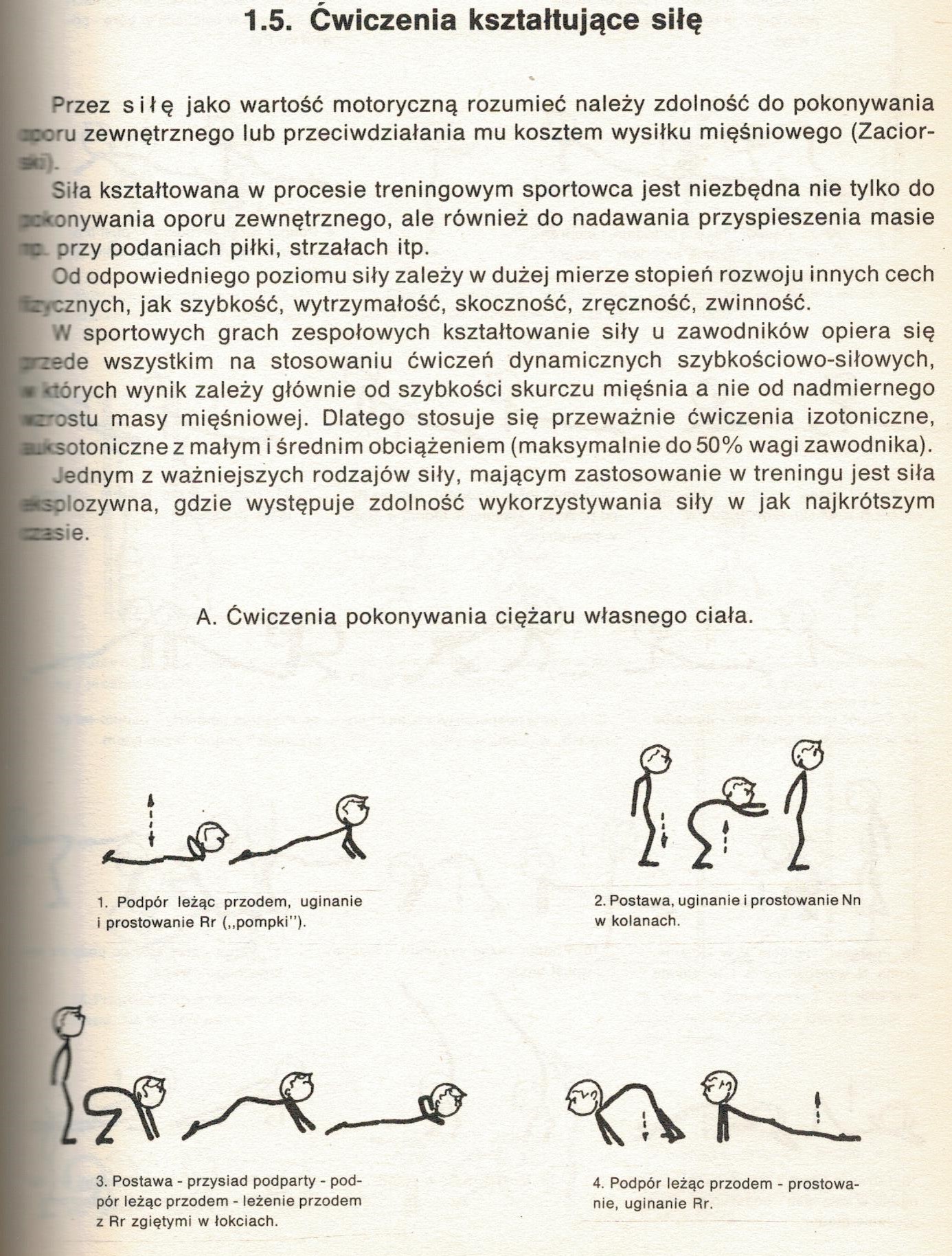 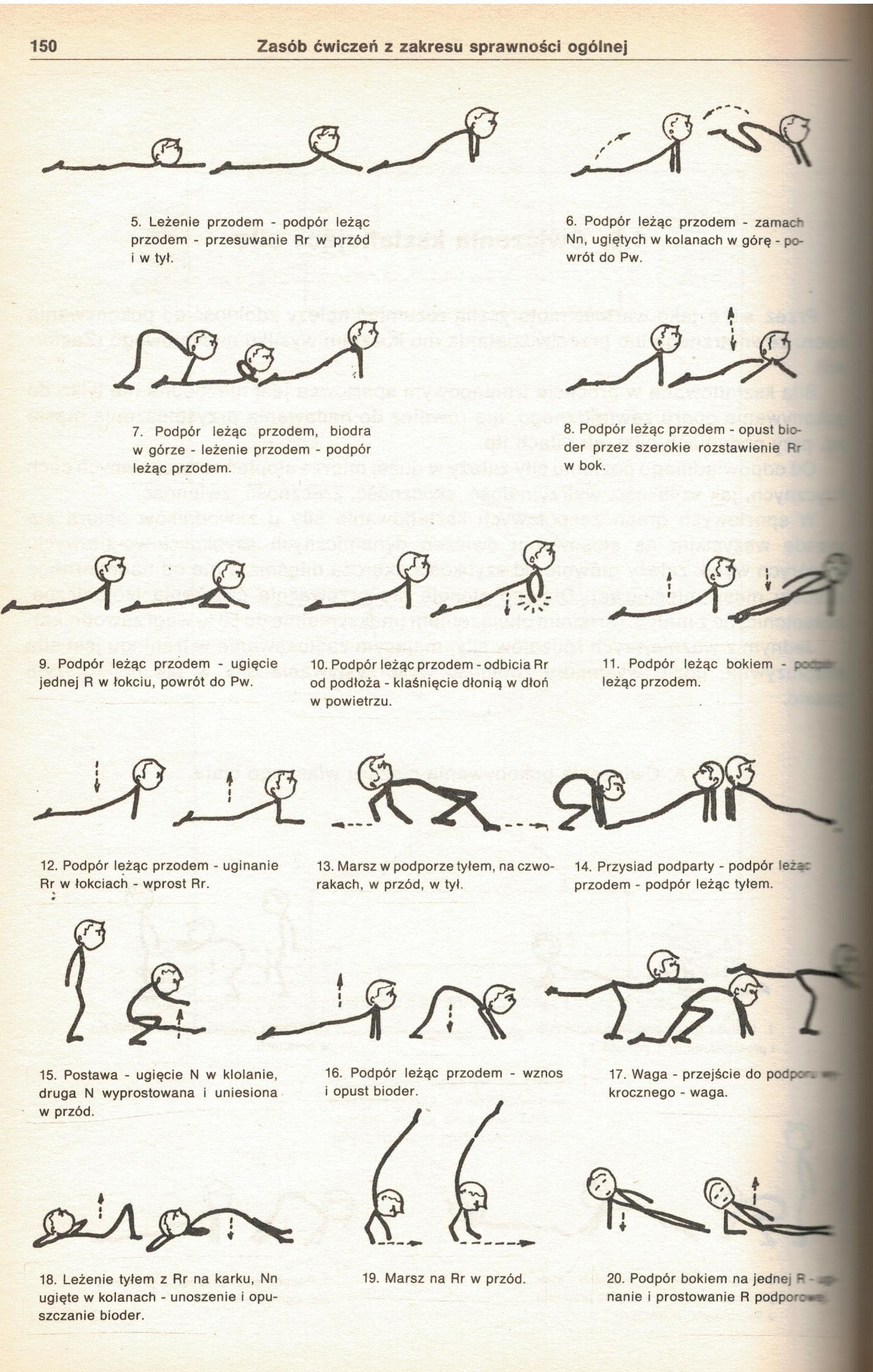 